CURRICULUM VITAE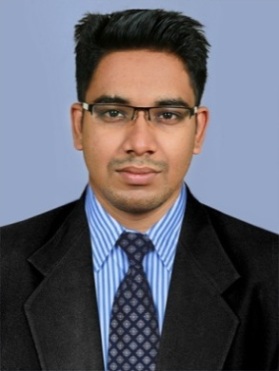 SABILSABIL.375484@2freemail.com                                                            PROFESSIONAL SUMMARY:An ambitious Electronics & Communication Engineer with 10 months of professional experience possessing clear understanding of the roles and responsibilities associated with being an Automation Engineer. Seeking a challenging position in the Automation and Engineering field and to be a part of a reputed organization with good growth prospects where I can utilize my skills and experience to achieve organizational and personal objectives with excellence and highest degree of professionalism.PROFESSIONAL EXPERIENCE:ORGANISATION DESIGNATION  DURATION: MARC-D Automation Pvt. Ltd.       : Assistant Automation Engineer        : 10 months (Jan 2017 to Oct 2017)                               MARC-D Automation Pvt. Ltd. is an Industrial Automation company which handles products of major industries like SIEMENS, Rockwell Automation, Omron, Mitsubishi, GE and Delta.KEY RESPONSIBILITIES:Liaising with Project Manager regarding Construction Programs.Review of PLC Ladder Diagram and assembling circuits for Control Panel.Raise correction of diagram request if there are any major changes due site modification with the approval of Project Manager.Troubleshooting of PLC boards for faults and making onsite correction.Schedule the Works to meet Project Deadline.Supervision of job.PERSONAL SKILLS & STRENGTH:Good learner, self-motivated with positive attitude.Quick decisional power with multitasking capability.Strong communication and interpersonal skills.Result oriented, strong will power and better planning and coordination.Smart and honest worker.TECHNICAL SKILLS:Automation EngineeringPLC SCADAHMIVFD & SERVO DRIVESOS: Windows XP, Windows 7, Linux.Application: Zelio Soft, CX Programmer, CoDeSys v2.3, WPL Soft.Tools: Photoshop, Microsoft Office.EDUCATIONAL QUALIFICATION:ACADEMIC PROJECTS:TOPIC: DESIGN GRID CONNECTED PHOTOVOLTAIC SYSTEM FOR HOME APPLIANCES.Model was made for maximum power extractions by using boost converter and inverter and be used for home appliances.HOBBIES & INTEREST:Sports:Basketball, Badminton, Cricket.Photography.Drawing.PERSONAL INFORMATION:Date of BirthNationalitySexLanguages Known: : 13-JUL-1993: Indian: Male: English, Malayalam, Hindi, TamilCOURSEINSTITUTION / UNNIVERSITYYEAR B.E - Electronics And Communication EngineeringPark College Of Engineering & Technology, Coimbatore.2016Industrial Automation EngineeringMARC-D Automation Pvt. Ltd.2012